2021秋季【綠友友-輪椅視障族群園藝治療】合作計畫	【綠友友-輪椅視障族群園藝治療】是由園藝治療師設計課程，鎖定視障及輪椅兩項特殊族群為服務對象，藉以創造無障礙且共融的自在生活。自2018年9月開始至今，已執行六個梯次，每梯次計畫十週課程，一週兩小時。每次學員維持15位左右，輪椅族與視障族維持1:1的比例。經園藝治療師與相關指導員的評估，決定學員參與課程的時間，平均每位總共參與時間為二至三梯次(20-30週)。過往成效，每每達到預期目標-特殊族群的共融生活，並與環境、社會達到共融。因此希望能成為定期舉辦的園藝輔助治療課程。‧執行團隊：社團法人臺灣園藝輔助治療協會THTA計畫由「社團法人臺灣園藝輔助治療協會」的園藝治療師團隊設計與執行。臺灣園藝輔助治療協會的園藝治療師皆取得該會園藝治療師認證，並長期服務於各個族群的園藝治療計畫。THTA的任務：1.結合對園藝輔助治療有興趣的各相關專業人員，共同研究及推動園藝輔助治療在醫療照護、心理衛生、環境教育等領域之發展。2.辦理園藝輔助治療相關之研討會、研習課程、教學活動、培訓活動。3.推動園藝輔助治療之研究、發展、論述、出版。推展有機農業及健康照顧之結合與運用。4.宣揚人與植物、人與自然和諧共生，身體與心靈均重，環保與健康共榮的理念。
5.園藝療師的培育及認證。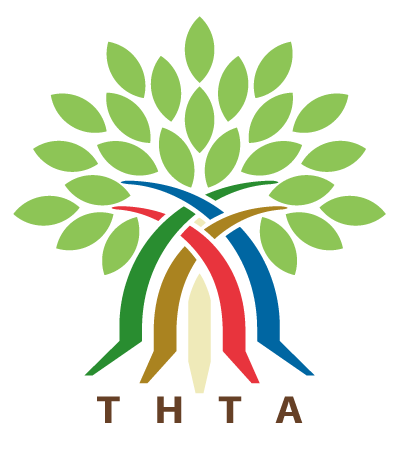 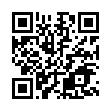 ‧執行地點：象山農場台北市信義區四獸山山下的一處世外桃源，自2019年起由象山農場社會企業經營，分區為「園藝治療中心」、「療育農園」。提供專業課程場域租借：如園藝治療、藝術統合教育....等，並實踐綠色照護(Green Care)，構成身心障礙者及一般市民與自然連結的療癒場。	本計畫執行場地租用「療育農園」，設有輪椅步道、種植高床…等。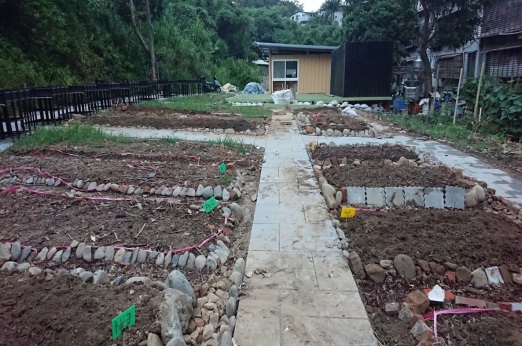 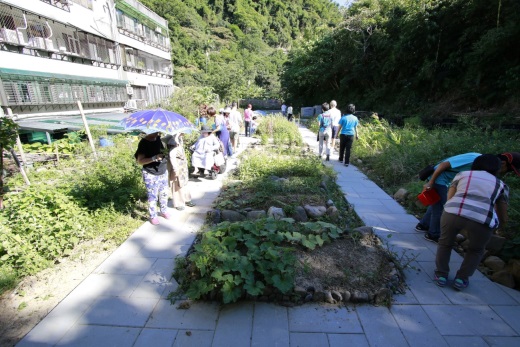 ‧計畫目標：	藉由園藝治療的進行，希冀達到下列目標。【綠色賦權】：在無障礙的農場環境中，學習蔬果花草栽種，開拓生命經驗。【綠色養生】：學習運用蔬果、香藥草和保健植物相關知識照顧身心健康。【綠色促進】：提供與自然環境適切的勞動與多元感官刺激，提升生命力。【綠色融合】：使身障者者互動共學，共享生命與知識的交流。
*尤其【綠色融合】是最主要也是最具成效的項目。在過往經驗中，不但兩個障礙族群達到融合，也使他們和社會、外在環境達成功融生活。‧園療師群介紹：‧2021年秋季課程規劃：預計2021年9月開始，一週兩小時，為期十週。※課程依植物實際成長狀況彈性調整講師姓名黃盛璘黃盛瑩張博然學歷台大藥學系肆業日本國立東京外國語學畢美國園藝治療師認證國立師範大學教育心理學系畢業.比利時布魯塞爾皇家藝術學院畢業專業經驗-成立「草盛園園藝治療工作室」，推動及培訓園藝治療種子。-財團法人新北市大願教育基金會執行長- “臺灣園藝治療輔助協會”理事長-促成台中、台北辦理「第一屆園藝治療國際研討會」並赴日報告-台北市立啟智學校特教老師22年-臺灣園藝輔助治療協會秘書長-亞太園藝治療學會認證園藝治療師HTM-草盛園青草店負責人-台灣心理治療學會「園藝治療」點數認証課程講師。-臺灣園藝輔助治療協會認證園藝治療師HTR-臺灣園藝治療輔助協會理事-教育部審定大專院校講師資格-華梵大學工業設計系講師10年園藝治療相關經驗-台大兒童醫院 特殊兒童「與植物做朋友」系列活動 ，2008兒童園藝治療-桃園榮民之家，2010高齡者園藝治療-愛明協會，2009視障者園藝治療-心生活協會，2009精障者園藝治療-德興有機農場體驗及八德伊甸服務中心 ，2008、2009肢障者園藝治療-台北三峽日托中心「園藝與生活」講師  -台東縣蘭嶼鄉長期照護計畫「關懷生命創意園藝療法研習會」講師-「園藝治療在特殊族群的評估與應用」講師-北區特教資源中心「園藝課程於在家教育學生的運用」講師。-基隆長庚醫院情人湖特區安寧病房「讓植物陪伴你」帶領-新北市八里愛心教養院園療課程帶領者。-臺灣園藝輔助治療協會認證班授課講師。-內湖老人服務中心，失智老人園藝治療講師。-漳和國中特教班，園藝治療社團課程。-衛福部少年之家，園藝治療課程講師。-綠友友-輪椅視障族群園藝治療師。日期單元主題單元內容9/6清高氣爽好環境環境整理9/13天涼好個秋-中秋節中秋節應景植物-柚子的應用9/27希望種子種植秋播蔬菜10/4芸香清潔劑製作天然柚子皮清潔劑10/18改造植物的家菜圃除草、疏苗10/25捲出好味道疏苗、蔬菜手卷10/26防疫作戰-香草植物香草植物與防疫11/1親泥土、接地氣農場尋野菜、野菜水餃11/8心中的山水花草創意、倒流香11/15歡喜結業慶豐收、結業慶典